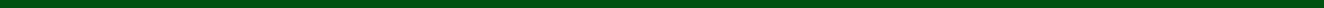 TERMO ADITIVO DE ESTÁGIO – ANEXO XIXPelo presente instrumento legal as partes abaixo, resolvem de comum acordo ALTERAR, de fato e de direito, o Termo de Compromisso de Estágio.  Campus Teixeira de Freitas	  Rodovia BR 101, Km 882, s/n, CEP. 45.985-970, Caixa Postal 66                    Telefone (73 )3665-1031/ 1032 (71) 3186-0001CLÁUSULA PRIMEIRA – DO OBJETO:O presente aditamento tem por objetivo prorrogar a vigência prevista no Termo de Compromisso de Estágio assinado em (DATA), por mais (TEMPO), com prazo final em (DATA FINAL).CLÁUSULA SEGUNDA – DA RATIFICAÇÃO:Ficam ratificadas e permanecem inalteradas e em plena vigor todas as demais Cláusulas do Termo de Compromisso de Estágio. E por estarem assim justas e acordadas, assinam o presente Termo Aditivo em 03 (Três) vias de igual teor e forma.___________/BA, 	/	/	   RESPONSÁVEL LEGAL	      DIRETOR GERAL   UNIDADE CONCEDENTE                                  CAMPUS TEIXEIRA DE FREITAS______________________________________ESTAGIÁRIO (A)___________________________________________________________________________________________RESPONSÁVEL LEGAL PELO ESTAGIÁRIO (PARA MENORES DE 18 ANOS)  Campus Teixeira de Freitas	Rodovia BR 101, Km 882, s/n, CEP. 45.985-970, Caixa Postal 66                      Telefone (73 )3665-1031/ 1032 (71) 3186-0001DADOS DO ALUNO (A) / ESTAGIÁRIO (A)DADOS DO ALUNO (A) / ESTAGIÁRIO (A)DADOS DO ALUNO (A) / ESTAGIÁRIO (A)DADOS DO ALUNO (A) / ESTAGIÁRIO (A)DADOS DO ALUNO (A) / ESTAGIÁRIO (A)Nome:Nome:Nome:Nome:Nome:CPF:CPF:E-mail:E-mail:E-mail:Telefone:Celular:Celular:Celular:Celular:Endereço Completo:Endereço Completo:Endereço Completo:Endereço Completo:Endereço Completo:Cidade/Estado:Cidade/Estado:Cidade/Estado:Cidade/Estado:CEP:Curso:Curso:Curso:Ano/semestre:Ano/semestre:Forma de articulação:Forma de articulação:Forma de articulação:Forma de articulação:Matrícula:Seguradora/nº Apólice de Seguro:Seguradora/nº Apólice de Seguro:Seguradora/nº Apólice de Seguro:Seguradora/nº Apólice de Seguro:Seguradora/nº Apólice de Seguro:Prof. (a) Orientador(a):Prof. (a) Orientador(a):Prof. (a) Orientador(a):Prof. (a) Orientador(a):Prof. (a) Orientador(a):Modalidade: Obrigatório (  )	Não Obrigatório (   )Modalidade: Obrigatório (  )	Não Obrigatório (   )Vigência do estágio: xx/xx/xxxx a xx/xx/xxxxVigência do estágio: xx/xx/xxxx a xx/xx/xxxxVigência do estágio: xx/xx/xxxx a xx/xx/xxxxResponsável Legal:Responsável Legal:Responsável Legal:Responsável Legal:Responsável Legal:CPF:CPF:CPF:CPF:Contato:DADOS CONCEDENTE DE ESTÁGIODADOS CONCEDENTE DE ESTÁGIODADOS CONCEDENTE DE ESTÁGIODADOS CONCEDENTE DE ESTÁGIORazão Social:Razão Social:Razão Social:Razão Social:Nome Fantasia:Nome Fantasia:Nome Fantasia:Nome Fantasia:Representante Legal:Representante Legal:Representante Legal:CPF:CNPJ ou CPF (no caso de profissional liberal):CNPJ ou CPF (no caso de profissional liberal):CNPJ ou CPF (no caso de profissional liberal):CNPJ ou CPF (no caso de profissional liberal):Nome (no caso de profissional liberal):Nome (no caso de profissional liberal):Nome (no caso de profissional liberal):Nome (no caso de profissional liberal):Registro do Conselho Profissional (no caso de profissional liberal):Registro do Conselho Profissional (no caso de profissional liberal):Registro do Conselho Profissional (no caso de profissional liberal):Registro do Conselho Profissional (no caso de profissional liberal):Endereço Completo:Endereço Completo:Endereço Completo:Endereço Completo:Cidade/Estado:Cidade/Estado:Cidade/Estado:CEP:Telefone:Celular:Celular:Celular:E-mail:E-mail:E-mail:E-mail:Supervisor(a):Supervisor(a):Cargo:Cargo:Formação Profissional:Formação Profissional:Formação Profissional:Formação Profissional:Lotado(a) no setor/departamento:Lotado(a) no setor/departamento:Lotado(a) no setor/departamento:Lotado(a) no setor/departamento:DADOS DA INSTITUIÇÃO DE ENSINODADOS DA INSTITUIÇÃO DE ENSINODADOS DA INSTITUIÇÃO DE ENSINOInstituição: Instituto Federal de Educação, Ciência e Tecnologia Baiano – Campus Teixeira de FreitasInstituição: Instituto Federal de Educação, Ciência e Tecnologia Baiano – Campus Teixeira de FreitasInstituição: Instituto Federal de Educação, Ciência e Tecnologia Baiano – Campus Teixeira de FreitasC.N.P.J.: XXXXXXC.N.P.J.: XXXXXXC.N.P.J.: XXXXXXEndereço Completo:Endereço Completo:Endereço Completo:Cidade/Estado:Cidade/Estado:CEP:Telefone:E-mail:E-mail:Representante Legal:Representante Legal:Representante Legal: